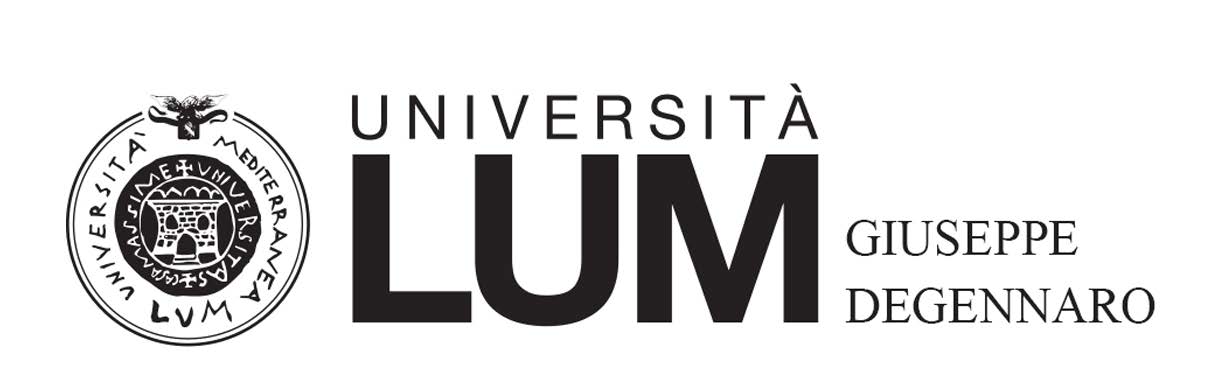 DIPARTIMENTO DI MANAGEMENT FINANZA TECNOLOGIA CORSO DI LAUREA MAGISTRALE IN ECONOMIA E MANAGEMENTTESI DI LAUREA IN"Revisione Aziendale e Sistemi di Controllo Interno""Climate Change e procedure di revisione. Analisi dell'impatto nei bilanci di Enel ed Eni"Relatore:	Laureando:Chiar.mo Prof Claudio LUSA	Rossi Paolo I 15577ANNO ACCADEMICO 2022/2023